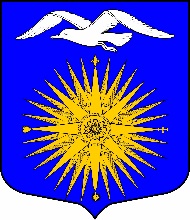 СОВЕТ ДЕПУТАТОВМУНИЦИПАЛЬНОГО ОБРАЗОВАНИЯ БОЛЬШЕИЖОРСКОЕ ГОРОДСКОЕ ПОСЕЛЕНИЕ МУНИЦИПАЛЬНОГО ОБРАЗОВАНИЯ ЛОМОНОСОВСКИЙ МУНИЦИПАЛЬНЫЙ РАЙОН ЛЕНИНГРАДСКОЙ ОБЛАСТИПЯТОГО СОЗЫВА                                                                     РЕШЕНИЕот 31 января 2024 года                                                                                      № 04Об утверждении отчёта и.о. главы администрациимуниципального образования Большеижорскоегородское поселение, деятельности администрации МО Большеижорское городское поселение по итогамсоциально-экономического развития поселения за 2023 год и задачах на 2024 годВ соответствии с федеральным законом от 06.10.2003 года № 131-ФЗ "Об общих принципах организации местного самоуправления в Российской Федерации", Уставом Большеижорского городского поселения Ломоносовского муниципального района Ленинградской области, Совет депутатов МО Большеижорское городское поселениеРЕШИЛ:1. Утвердить отчёт о результатах деятельности и.о. главы администрации муниципального образования Большеижорское городское поселение, деятельности администрации муниципального образования Большеижорское городское поселение за 2023 год.2. Признать удовлетворительной деятельность и.о.главы администрации муниципального образования Большеижорское городское поселение и деятельность администрации муниципального образования Большеижорское городское поселение за 2023 год.3. Настоящее решение вступает в силу после его официального опубликования (обнародования) в соответствии с Уставом Большеижорского городского поселения Ломоносовского муниципального района Ленинградской области.Глава муниципального образования              Большеижорское городское поселение                                             Е.В.Сухова        